NOTE: Employment may not commence before and is conditional upon Financial Services Authorization.             Any forms that are incomplete will be returned to the department.Prepared By: …………………………………………………………………………...Department Authorization: (Print)..................................................................................	Date: ……...................................                                            (Signature)...........................................................................	Phone Ext: ……………………..Financial Services Authorization: …………………………………………………….	Date: …………………………... White – Payroll Services	Department-Keep copy for your records	Dec 15, 2016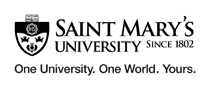 Payroll ServicesFixed Remuneration FormThe Casual Employee Action and Change Form must be submitted in conjunction with this form in order for payment to occur.Employee/ Student Number: ALast Name:    First Name:SIN :Date of Birth (DD-MM-YYYY):   Position Number:Description of Work (mandatory) : Banner Budget Code:Pay Date(DD/MM/YY)Service WorkedService WorkedHours Worked per WeekAmount (Weekly)Total Bi-WeeklyPay Date(DD/MM/YY)From (DD/MM/YY)To (DD/MM/YY)Hours Worked per WeekAmount (Weekly)Total Bi-WeeklyTotal Remuneration:Total Remuneration:$ …………………………OFFICE USE ONLY